107年度臺南市政府社會局性別電影院暨導讀會(一般人員班)實施計畫依據：臺南市政府暨所屬機關學校「消除對婦女一切形式歧視公約(CEDAW)」教育訓練實施計畫。107年行政院辦理直轄市與縣（市）政府推動性別平等業務輔導獎勵計畫。目的：本活動期藉由靜態觀覽性別意識相關電影，配合動態的導讀會，讓觀者透過影片內容反思並比較、重整自身的性別意識，課堂上的導讀會由性別專家主持，為同仁導入並介紹正確的、多元的性別觀念。本活動能夠培養公務員性別敏感度，幫助同仁於業務推行及資源分配時納入性別觀點。主辦單位：臺南市政府社會局。研習對象：本局正式公務人員及約聘僱人員（不含高階公務人員），預計35-45人。本(107)年度未曾參加CEDAW相關實體教育訓練者。研習時間：本年8月28日(星期二)下午2時至5時，共計3小時。研習地點：永華市政中心10樓東側會議室(臺南市安平區永華路二段6號10樓)。研習內容：講座簡介：      江承曉 講座                   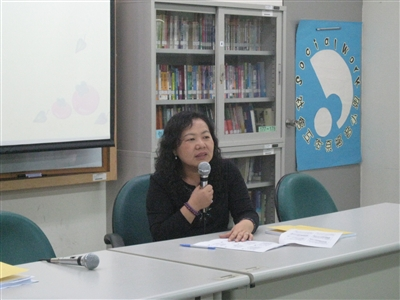       現職：嘉南藥理科技大學 教師      學歷：國立台灣師範大學衛生教育所碩士 經歷：台南市性別平等教育委員會委員、嘉南藥理科技大學學輔中心主任、台南市諮商心理師公會理事、教育部校園性侵害與性騷擾事件調查人才庫之專家委員。經費來源：本訓練計畫所需經費共計新台幣(以下同)14,836元(說明如下)講座鐘點費共計4,800元(一小時1,600元 X 3節) 擬由ㄧ般行政—行政管理—業務費—按日按件計資酬金—講座鐘點費項下支應；講座交通費計36元（公車 單程18元 X 2）依據實際狀況覈實核銷，擬由一般行政－行政管理－業務費－國內旅費-國內旅費項下支應；雜支費計10,000元(含購買公播版電影版權費用，預估為4000至8000不等，及其他茶包、咖啡、文具及講義印刷費用)擬由ㄧ般行政—行政管理—業務費—一般事務費項下支應。研習時數：於終身學習入口網報名，全程到訓者登錄終身學習時數3小時。本計畫聯絡人：社會局人事室科員林郁庭(06)2991111分機7745 。本計畫奉核准後實施，修正時亦同。107年度臺南市政府社會局性別電影院暨導讀會實施計畫時間課程內容13:45－14:00報到14:00－16:00播放性別電影:丹麥女孩(120分鐘)16:00－16:50由性別專家主持導讀會特聘:嘉南藥理科技大學 江承曉 講師16:50－17:00實務經驗交流分享17:00 簽退研習日期及時間107年8月28日(星期二)下午2時至5時研習地點永華行政中心10樓東側會議室報名截止日期107年8月24日(星期五)訓練對象一、 本局正式公務人員及約聘僱人員（不含高階公務人員），預計35-45人。二、 本(107)年度未曾參加CEDAW相關實體教育訓練者。                            各單位參訓名額分配表                            各單位參訓名額分配表社會工作及家庭福利科5社會救助科1人民團體科1身心障礙福利科5老人福利科2婦女及兒童少年福利科1秘書室1家防中心12照管中心2分享外機關名額10合計40